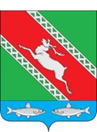 РОССИЙСКАЯ ФЕДЕРАЦИЯИРКУТСКАЯ ОБЛАСТЬАдминистрация муниципального образования «Катангский район»ПОСТАНОВЛЕНИЕот 22 мая 2023 года                       село Ербогачен                                       № 194-пО вручении единовременной стипендии мэрамуниципального образования «Катангский район»Руководствуясь постановлением администрации муниципального образования «Катангский район» от 23 мая 2012 года № 93-п «Об утверждении Положения о дополнительной мере социальной поддержки для детей, обучающихся в муниципальных общеобразовательных учреждениях муниципального образования «Катангский район», в виде единовременной стипендии мэра муниципального образования «Катангский район» (с изменениями от 04 июля 2013 года), статьей 48 Устава муниципального образования «Катангский район», администрация муниципального образования «Катангский район»ПОСТАНОВЛЯЕТ:Муниципальному отделу образования администрации муниципального образования «Катангский район», в рамках реализации муниципальной программы «Развитие образования в муниципальном образовании «Катангский район» на 2019-2024 годы», утвержденной постановлением администрации муниципального образования «Катангский район» от 14 ноября 2018 года № 287-п, осуществить выплату стипендии мэра муниципального образования «Катангский район» в размере 5000 (пять тысяч) рублей обучающимся общеобразовательных учреждений муниципального образования «Катангский район», имеющих право на получение стипендии мэра за особые успехи в обучении, творческой, научной и спортивной деятельности по итогам 2022-2023 учебного года, согласно прилагаемому списку.Опубликовать настоящее постановление на официальном сайте муниципального отдела образования администрации муниципального образования «Катангский район».Мэр муниципального образования «Катангский район»                                   С.Ю. Чонский	УТВЕРЖДЕНпостановлением администрациимуниципального образования «Катангский район»от 22 мая 2023 года № 194-пСПИСОКОБУЧАЮЩИХСЯ ОБЩЕОБРАЗОВАТЕЛЬНЫХ УЧРЕЖДЕНИЙ МУНИЦИПАЛЬНОГО ОБРАЗОВАНИЯ «КАТАНГСКИЙ РАЙОН», ИМЕЮЩИХ ПРАВО НА ПОЛУЧЕНИЕ СТИПЕНДИИ МЭРА ЗА ОСОБЫЕ УСПЕХИ В ОБУЧЕНИИ, ТВОРЧЕСКОЙ, НАУЧНОЙ И СПОРТИВНОЙ ДЕЯТЕЛЬНОСТИ ПО ИТОГАМ 2022-2023 УЧЕБНОГО ГОДАИнешин Григорий – обучающийся 7 класса муниципального бюджетного общеобразовательного учреждения «Средняя общеобразовательная школа с. Ербогачен».Ковалева Мария – обучающаяся 7 класса муниципального бюджетного общеобразовательного учреждения «Средняя общеобразовательная школа села Ербогачен».Колесникова Дарина – обучающаяся 6 класса муниципального казенного общеобразовательного учреждения Средняя общеобразовательная школа села Преображенка;Хоменко Леонид - обучающийся 7 класса муниципального казенного общеобразовательного учреждения Средняя общеобразовательная школа села Преображенка.Лаба Егор – обучающийся 8 класса муниципального казенного общеобразовательного учреждения Средняя общеобразовательная школа села Преображенка.Дегтева Алена – обучающаяся 10 класса муниципального казенного общеобразовательного учреждения «Средняя общеобразовательная школа с. Подволошино».Дробышева Ольга – обучающаяся 10 класса муниципального казенного общеобразовательного учреждения «Средняя общеобразовательная школа с. Подволошино».Нестерова Анастасия – обучающаяся 10 класса муниципального казенного общеобразовательного учреждения «Средняя общеобразовательная школа с. Подволошино».